Ref No.    957          /OUTR/ACD                                      		 date: 12.9.2023NOTICE FOR ON-LINE PAYMENT OF ADDITIONAL ADMISSION FEES AFTER SLIDDING FOR 1ST SEMESTER STUDENTS: 2023-24In accordance to the order no. SDTE-THE-THE-I-0003-2017  6224 /SDTE dated 29.8.2023 of the SD&TE Department, Govt. of Odisha, the slidding process was undertaken for the 1st year students as per their choices. Accordingly, after change of branch, some students need to pay additional admission fees as per programme fee structure or category like TFW. These students need to pay the additional fees through ERP only and the schedule is given below:Time schedule of payment of the Additional Admission Fees are as follows:1. Date of payment of additional admission without fine : 12.9.2023 (tues) to 15.09.2023 (fri)2. Date of payment of additional admission fees with fine of Rs. 1000/-: 16.09.2023 (sut) to  19.09.2023 (tues)3. Payment closes on				  : 19.09.2023 (tues)Mode of payment: Through ONLINE MODE via ERP login only in website: www.outr.ac.inAmount of Additional Admission Fees: List of students with additional admission fees to be paid is attached at the end of this notice.Schedule for Verification by Faculty Advisors and HOSs/HoDs Verification / Approval By Faculty Advisors : 18 – 21.9.2023 (Mon-thurs)Verification / Approval By HODs : 21 – 25.9.2023 (thurs-mon)   Sd/-DEAN, ACADEMIC AFFAIRSMemo No.   958        /OUTR/ACD                      Dt . 12  / 9 / 2023Copy to: Registrar / CoF / CoE/ Deans / all HOSs/ HODs / PICs / Chief Wardens/ Wardens / Steno to VC /  Accounts Section /Examination Section /Cash Section/ for information and necessary action.Sd/-							DEAN, ACADEMIC AFFAIRSMemo No.  959  /OUTR/ACD  .,      Dt .   12 /9 /2023Copy to Branch Manager, Canara Bank, CET, Techno Campus, BBSR for information and necessary action. Sd/-DEAN, ACADEMIC AFFAIRS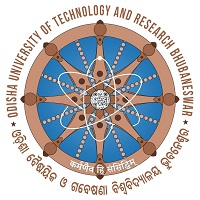 ଓଡ଼ିଶା ବୈଷୟିକ ଓ ଗବେଷଣା ବିଶ୍ୱବିଦ୍ୟାଳୟOdisha University of Technology and ResearchTechno Campus, P.O.: Mahalaxmivihar, BHUBANESWAR -751029Additional fees to be paid by the 1st year students after slidding: 2023-24Additional fees to be paid by the 1st year students after slidding: 2023-24Additional fees to be paid by the 1st year students after slidding: 2023-24Additional fees to be paid by the 1st year students after slidding: 2023-24Additional fees to be paid by the 1st year students after slidding: 2023-24Additional fees to be paid by the 1st year students after slidding: 2023-24Sl. No.OJEE Roll No
/Application No.Name of the StudentOLD BRANCH ALLOTEDNEW BRANCH ALLOTED AFTER SLIDDINGAdditional admission fee the 
students need to pay 1230310670605PRITAM NAYAKTextile Engineering - TFWCivil Engineering12,0002230310749029S JASMITMechanical Engineering - TFWElectrical Engineering12,0003230310723958PRADYUSH KUMAR JENACivil Engineering - TFWElectrical Engineering12,0004230310080793HIMANSHU MISHRACivil Engineering - TFWMechanical Engineering12,0005230310652110KISHAN PRAJAPATITextile Engineering - TFWMechanical Engineering12,0006230310485456BIGHNESH KUMAR DASElectrical Engineering - TFWElectronics & Communication Engineering12,0007230310161351PRATYUSH KUMAR SWAINElectrical Engineering - TFWElectronics & Communication Engineering12,0008230310220347LIPSHA MISHRAIntegrated MSc in Applied PhysicsBio Technology(SSC)44,6009230310880563SHREEPRIYA SAHOOTextile EngineeringBio Technology(SSC)44,60010230310473159APURBA PRADHANTextile EngineeringBio Technology(SSC)44,60011230310387209AYUSH MOHARANATextile EngineeringBio Technology(SSC)44,60012230320271428BIJAYALAXMI PRIYADARSANIIntegrated MSc in ChemistryBio Technology(SSC)44,60013230310521932BHASKAR BEHERATextile EngineeringBio Technology(SSC)44,60014230310026353SRIOM KUMAR TRIPATHYTextile EngineeringBio Technology(SSC)44,60015230310745205OM PRASAD SAHOOElectronics & Communication EngineeringInformation Technology(SSC)44,60016230310207121PRABIN KUMAR KHAMANIAElectronics & Communication EngineeringInformation Technology(SSC)44,60017230310107839SABYASACHI PARIDAElectronics & Instrumentation Engineering - TFWInformation Technology(SSC)56,60018230310550810SATWIK MOHANTYElectronics & Communication EngineeringInformation Technology(SSC)44,60019230310575487DIBYA RANJAN KATUALElectronics & Communication EngineeringInformation Technology(SSC)44,60020230310237834JYOTIR ADITYA ROUTElectronics & Communication EngineeringInformation Technology(SSC)44,60021230310086114SUDHANANDA PATRAMechanical Engg.( Artificial Intelligence and Robotics)Information Technology(SSC)44,60022230320103219MILAN DHALElectronics & Communication EngineeringInformation Technology(SSC)44,60023230310189811ANKIT KUMAR DASElectrical Engineering - TFWInformation Technology(SSC)56,60024230310573538M.K. SANKETMechanical EngineeringInformation Technology(SSC)44,60025230310472458ANKUSH BAGElectronics & Communication EngineeringInformation Technology(SSC)44,60026230310036398ADITYA AGRAWALElectrical EngineeringInformation Technology(SSC)44,60027230310277966CHINMAYANANDA ROUTElectronics & Communication EngineeringInformation Technology(SSC)44,60028230310395817SWAYAM SUBHANKAR SAHOOElectronics & Instrumentation EngineeringInformation Technology(SSC)44,60029230310575853SHRADHA  SUMAN MOHAPATRAElectronics & Communication EngineeringInformation Technology(SSC)44,60030230310024087SAI PRASAD KARElectronics & Instrumentation EngineeringInformation Technology(SSC)44,60031230310360678DIVYASHA NAYAKElectronics & Communication EngineeringInformation Technology(SSC)44,60032230310669342SATYABRATA NAYAKElectrical EngineeringInformation Technology(SSC)44,60033230310370263HIMANGI SWAINElectronics & Instrumentation EngineeringInformation Technology(SSC)44,60034230310443127SHACHIPRIYA PATTANAYAKElectronics & Communication EngineeringInformation Technology(SSC)44,60035230310152749SMARIKA BEHERAElectrical EngineeringInformation Technology(SSC)44,60036230310126934BHUMIKA KALASIElectronics & Instrumentation EngineeringInformation Technology(SSC)44,60037230310462397GIRINDRA MAHARANAElectronics & Instrumentation EngineeringInformation Technology(SSC)44,60038230310797660BHUMIKA MAHALIKElectronics & Instrumentation EngineeringInformation Technology(SSC)44,60039230310221698AKASH LAKRAElectronics & Instrumentation EngineeringInformation Technology(SSC)44,60040230310850635SUBHRANSHU NAIKElectrical EngineeringInformation Technology(SSC)44,60041230310754886ARPANA KUJURElectronics & Communication EngineeringInformation Technology(SSC)44,60042230310549240SWASTIK PATNAIKElectronics & Communication EngineeringComp. Sc. &  Engg. in AI & ML (SSC)  44,60043230310230988ADITYA DIKSHITElectronics & Communication EngineeringComp. Sc. &  Engg. in AI & ML (SSC)  44,60044230310054801ASTHA DAKHINRAYElectronics & Communication EngineeringComp. Sc. &  Engg. in AI & ML (SSC)  44,600